РОССИЙСКАЯ ФЕДЕРАЦИЯФЕДЕРАЛЬНЫЙ ЗАКОНО МИГРАЦИОННОМ УЧЕТЕ ИНОСТРАННЫХ ГРАЖДАН И ЛИЦБЕЗ ГРАЖДАНСТВА В РОССИЙСКОЙ ФЕДЕРАЦИИПринятГосударственной Думой30 июня 2006 годаОдобренСоветом Федерации7 июля 2006 годаМиграционный учет иностранных граждан и лиц без гражданства в Российской Федерации является одной из форм государственного регулирования миграционных процессов и направлен на обеспечение и исполнение установленных Конституцией Российской Федерации гарантий соблюдения права каждого, кто законно находится на территории Российской Федерации, на свободное передвижение, выбор места пребывания и жительства в пределах Российской Федерации и других прав и свобод личности, а также на реализацию национальных интересов Российской Федерации в сфере миграции.Глава 1. ОБЩИЕ ПОЛОЖЕНИЯСтатья 1. Предмет регулирования настоящего Федерального законаНастоящий Федеральный закон регулирует отношения, возникающие при осуществлении учета перемещений иностранных граждан и лиц без гражданства, связанных с их въездом в Российскую Федерацию, транзитным проездом через территорию Российской Федерации, передвижением по территории Российской Федерации при выборе и изменении места пребывания или жительства в пределах Российской Федерации либо выездом из Российской Федерации (далее - перемещения иностранных граждан и лиц без гражданства).Статья 2. Основные понятия, используемые в настоящем Федеральном законе1. В целях настоящего Федерального закона используются следующие основные понятия:1) миграционный учет иностранных граждан и лиц без гражданства (далее - миграционный учет) - государственная деятельность по фиксации и обобщению предусмотренных настоящим Федеральным законом сведений об иностранных гражданах и о лицах без гражданства и о перемещениях иностранных граждан и лиц без гражданства;(в ред. Федерального закона от 20.03.2011 N 42-ФЗ)2) органы миграционного учета иностранных граждан и лиц без гражданства (далее - органы миграционного учета) - федеральный орган исполнительной власти, осуществляющий функции по выработке и реализации государственной политики и нормативно-правовому регулированию в сфере внутренних дел, в сфере контроля за оборотом наркотических средств, психотропных веществ и их прекурсоров, в сфере миграции, а также правоприменительные функции по федеральному государственному контролю (надзору) в указанных сферах (далее - федеральный орган исполнительной власти в сфере внутренних дел), и его территориальные органы;(в ред. Федерального закона от 27.12.2018 N 528-ФЗ)3) место жительства иностранного гражданина или лица без гражданства в Российской Федерации (далее - место жительства) - жилое помещение, по адресу которого иностранный гражданин или лицо без гражданства зарегистрированы в порядке, установленном настоящим Федеральным законом;4) место пребывания иностранного гражданина или лица без гражданства в Российской Федерации (далее - место пребывания) - жилое помещение, не являющееся местом жительства, или иное помещение, в котором иностранный гражданин или лицо без гражданства фактически проживает (регулярно использует для сна и отдыха), либо организация, по адресу которой иностранный гражданин или лицо без гражданства подлежит постановке на учет по месту пребывания в случае, предусмотренном частью 2 статьи 21 настоящего Федерального закона;(п. 4 в ред. Федерального закона от 27.06.2018 N 163-ФЗ)5) регистрация иностранного гражданина или лица без гражданства по месту жительства (далее - регистрация по месту жительства) - фиксация в установленном порядке органами миграционного учета сведений о месте жительства;6) учет иностранного гражданина или лица без гражданства по месту пребывания (далее - учет по месту пребывания) - фиксация в установленном порядке уполномоченными в соответствии с настоящим Федеральным законом органами сведений о нахождении иностранного гражданина или лица без гражданства в месте пребывания;7) сторона, принимающая иностранного гражданина или лицо без гражданства в Российской Федерации (далее - принимающая сторона), - гражданин Российской Федерации, постоянно проживающие в Российской Федерации иностранный гражданин или лицо без гражданства, юридическое лицо, филиал или представительство юридического лица, федеральный орган государственной власти, орган государственной власти субъекта Российской Федерации, орган местного самоуправления, дипломатическое представительство либо консульское учреждение иностранного государства в Российской Федерации, международная организация или ее представительство в Российской Федерации либо представительство иностранного государства при международной организации, находящейся в Российской Федерации, предоставившие в соответствии с законодательством Российской Федерации для фактического проживания иностранному гражданину или лицу без гражданства жилое или иное помещение, либо организация, в которой иностранный гражданин в установленном порядке осуществляет трудовую или иную не запрещенную законодательством Российской Федерации деятельность в случае, предусмотренном частью 2 статьи 21 настоящего Федерального закона. В качестве принимающей стороны могут выступать иностранный гражданин или лицо без гражданства, имеющие в собственности жилое помещение на территории Российской Федерации и предоставившие в соответствии с законодательством Российской Федерации это жилое помещение в пользование для фактического проживания иностранному гражданину или лицу без гражданства;(в ред. Федеральных законов от 27.06.2018 N 163-ФЗ, от 08.06.2020 N 182-ФЗ)8) высококвалифицированный специалист - иностранный гражданин или лицо без гражданства, получившие разрешение на работу в соответствии со статьей 13.2 Федерального закона от 25 июля 2002 года N 115-ФЗ "О правовом положении иностранных граждан в Российской Федерации" (далее - Федеральный закон "О правовом положении иностранных граждан в Российской Федерации");(п. 8 введен Федеральным законом от 23.12.2010 N 385-ФЗ)9) члены семьи высококвалифицированного специалиста - иностранные граждане или лица без гражданства, определенные как члены семьи высококвалифицированного специалиста в соответствии с пунктом 1.1 статьи 13.2 Федерального закона "О правовом положении иностранных граждан в Российской Федерации";(п. 9 введен Федеральным законом от 23.12.2010 N 385-ФЗ)10) фиктивная регистрация по месту жительства - регистрация иностранного гражданина или лица без гражданства по месту жительства на основании представления заведомо недостоверных сведений или документов для такой регистрации, либо их регистрация по месту жительства без их намерения проживать в соответствующем жилом помещении, либо их регистрация по месту жительства без намерения нанимателя (собственника) соответствующего жилого помещения предоставить им это жилое помещение для проживания;(п. 10 введен Федеральным законом от 21.12.2013 N 376-ФЗ)11) фиктивная постановка на учет по месту пребывания - постановка иностранного гражданина или лица без гражданства на учет по месту пребывания на основании представления заведомо недостоверных сведений или документов, либо постановка иностранного гражданина или лица без гражданства на учет по месту пребывания в жилом или ином помещении без их намерения фактически проживать в этом помещении или без намерения принимающей стороны предоставить им это помещение для фактического проживания, либо постановка иностранного гражданина или лица без гражданства на учет по месту пребывания по адресу организации, в которой они в установленном порядке не осуществляют трудовую или иную не запрещенную законодательством Российской Федерации деятельность.(п. 11 в ред. Федерального закона от 11.10.2018 N 366-ФЗ)2. В целях настоящего Федерального закона понятие "иностранный гражданин" включает в себя понятие "лицо без гражданства", за исключением случаев, когда федеральным законом для лиц без гражданства устанавливаются специальные правила, отличающиеся от правил, установленных для иностранных граждан.Статья 3. Правовая основа миграционного учета в Российской ФедерацииПравовую основу миграционного учета в Российской Федерации составляют Конституция Российской Федерации, международные договоры Российской Федерации, федеральные конституционные законы, настоящий Федеральный закон, другие федеральные законы и принимаемые в соответствии с указанными нормативными правовыми актами иные нормативные правовые акты Российской Федерации. Другие федеральные законы применяются к отношениям, связанным с осуществлением миграционного учета иностранных граждан, в части, не противоречащей настоящему Федеральному закону.Статья 4. Цели, основные принципы и содержание миграционного учета1. Миграционный учет осуществляется в целях:1) создания необходимых условий для реализации гражданами Российской Федерации и иностранными гражданами своих прав и свобод, а также для исполнения ими возложенных на них обязанностей;2) выработки и реализации государственной политики в сфере миграции;3) формирования полной, достоверной, оперативной и актуальной информации о перемещениях иностранных граждан, необходимой для прогнозирования последствий указанных перемещений, а также для ведения государственного статистического наблюдения в сфере миграции;4) планирования развития территорий Российской Федерации;5) управления в кризисных ситуациях;6) защиты основ конституционного строя, нравственности, здоровья, прав и законных интересов граждан Российской Федерации и иностранных граждан, находящихся в Российской Федерации, а также в целях обеспечения национальной безопасности Российской Федерации и общественной безопасности путем противодействия незаконной миграции и иным противоправным проявлениям;7) систематизации сведений об иностранных гражданах, находящихся в Российской Федерации (в том числе их персональных данных), и о перемещениях иностранных граждан;8) решения других социально-экономических и общественно-политических задач.2. Миграционный учет имеет уведомительный характер, за исключением случаев, предусмотренных федеральным конституционным законом или федеральным законом.3. Миграционный учет основывается на следующих основных принципах:1) свобода передвижения иностранных граждан и выбора ими места пребывания и жительства в пределах Российской Федерации;2) защита государством права иностранных граждан на свободу передвижения и выбор ими места пребывания и жительства в пределах Российской Федерации на основе законности и соблюдения норм международного права;3) сочетание интересов личности, общества и государства;4) обеспечение национальной безопасности Российской Федерации и защита иных национальных интересов Российской Федерации;5) доступность совершения действий, необходимых для осуществления миграционного учета;6) унификация правил миграционного учета.4. Миграционный учет включает в себя:1) регистрацию по месту жительства и учет по месту пребывания, а также фиксацию иных сведений, установленных настоящим Федеральным законом;2) обработку, анализ, хранение, защиту и использование информации о количественных и качественных социально-экономических и иных характеристиках миграционных процессов;3) ведение государственной информационной системы миграционного учета, содержащей сведения, предусмотренные настоящим Федеральным законом.Статья 5. Гарантии соблюдения прав человека и обеспечения интересов государства при осуществлении миграционного учета1. Иностранные граждане пользуются в Российской Федерации правом свободно передвигаться, выбирать место пребывания и жительства в пределах Российской Федерации и несут обязанности наравне с гражданами Российской Федерации, кроме случаев, установленных федеральными конституционными законами, федеральными законами или международными договорами Российской Федерации.2. В соответствии с федеральными конституционными законами или федеральными законами разрешительный порядок регистрации по месту жительства и учета по месту пребывания действует или может быть введен:1) в пограничной зоне;2) в закрытых административно-территориальных образованиях;3) в закрытых военных городках;4) на территориях, в организациях или на объектах, для въезда на которые в соответствии с федеральным законом иностранным гражданам требуется специальное разрешение;5) на территории, на которой в соответствии с указом Президента Российской Федерации введено чрезвычайное или военное положение;6) в зонах экологического бедствия;7) на отдельных территориях и в населенных пунктах, где в связи с опасностью распространения инфекционных и массовых неинфекционных заболеваний и отравления людей введены особые условия и режимы проживания населения и хозяйственной деятельности;8) в зоне проведения контртеррористической операции;9) в период мобилизации и в военное время;10) в иных случаях, установленных федеральными законами.3. Действия или бездействие государственных органов, органов местного самоуправления, юридических лиц или иных организаций, должностных лиц или физических лиц, нарушающие право иностранных граждан на свободу передвижения и выбор места пребывания и жительства в пределах Российской Федерации, могут быть обжалованы в вышестоящий орган, вышестоящему должностному лицу либо в суд.Статья 6. Права иностранных граждан при осуществлении миграционного учетаИностранные граждане при осуществлении миграционного учета имеют право:1) на ознакомление со своими персональными данными, содержащимися в государственной информационной системе миграционного учета;2) на защиту своих персональных данных, содержащихся в государственной информационной системе миграционного учета;3) на исправление своих персональных данных, содержащихся в государственной информационной системе миграционного учета, в случае обнаружения в них ошибок;4) на внесение изменений и дополнений в свои персональные данные, содержащиеся в государственной информационной системе миграционного учета;5) на получение в установленном порядке справок персонального характера в органах миграционного учета;6) на осуществление иных прав, предусмотренных настоящим Федеральным законом.Статья 7. Обязанности иностранных граждан при осуществлении миграционного учета1. При осуществлении миграционного учета иностранные граждане обязаны представлять достоверные сведения и осуществлять другие юридически значимые действия, установленные настоящим Федеральным законом, другими федеральными законами и принимаемыми в соответствии с указанными нормативными правовыми актами иными нормативными правовыми актами Российской Федерации.2. Постоянно или временно проживающие в Российской Федерации иностранные граждане подлежат регистрации по месту жительства и учету по месту пребывания.3. Временно пребывающие в Российской Федерации иностранные граждане подлежат учету по месту пребывания.4. Иностранные граждане, отбывающие уголовное или административное наказание, подлежат учету по месту пребывания в учреждении, исполняющем соответствующее наказание, в порядке, установленном уполномоченным федеральным органом исполнительной власти.(в ред. Федерального закона от 23.07.2008 N 160-ФЗ)5. Утратил силу. - Федеральный закон от 08.06.2020 N 182-ФЗ.Статья 8. Осуществление миграционного учета1. Правила и порядок осуществления миграционного учета устанавливаются Правительством Российской Федерации в соответствии с настоящим Федеральным законом.2. Основанием для постановки на миграционный учет является:1) факт въезда иностранного гражданина в Российскую Федерацию;2) факт регистрации рождения на территории Российской Федерации иностранного гражданина или иного лица, не приобретающих на момент рождения гражданства Российской Федерации;3) факт прекращения гражданства Российской Федерации лица, находящегося в Российской Федерации.(п. 3 в ред. Федерального закона от 31.07.2023 N 407-ФЗ)3. Основанием для снятия с миграционного учета является:1) факт выезда иностранного гражданина из Российской Федерации;2) факт смерти иностранного гражданина в Российской Федерации;3) вступление в законную силу решения суда о признании иностранного гражданина, находившегося в Российской Федерации, безвестно отсутствующим или об объявлении его умершим;4) факт приобретения гражданства Российской Федерации иностранным гражданином, находящимся в Российской Федерации;5) факт убытия иностранного гражданина из места пребывания, за исключением случаев, предусмотренных пунктами 1 - 4 настоящей части.(п. 5 введен Федеральным законом от 29.07.2018 N 257-ФЗ)4. Пограничные органы федеральной службы безопасности в пунктах пропуска через Государственную границу Российской Федерации в течение одних суток сообщают в органы миграционного учета сведения о фактах въезда в Российскую Федерацию либо выезда из Российской Федерации иностранного гражданина.(в ред. Федерального закона от 22.12.2014 N 446-ФЗ)5. Сведения о государственной регистрации рождения на территории Российской Федерации иностранного гражданина или иного лица, не приобретающих на момент рождения гражданства Российской Федерации, смерти в Российской Федерации и перемены имени иностранного гражданина, содержащиеся в Едином государственном реестре записей актов гражданского состояния, и сведения о внесении исправлений или изменений в записи актов о рождении на территории Российской Федерации иностранного гражданина или иного лица, не приобретающих на момент рождения гражданства Российской Федерации, смерти в Российской Федерации и перемене имени иностранного гражданина, содержащиеся в Едином государственном реестре записей актов гражданского состояния, в порядке, способами и в составе, которые установлены Федеральным законом от 15 ноября 1997 года N 143-ФЗ "Об актах гражданского состояния", предоставляются в органы миграционного учета и принимаются указанными органами в течение одних суток.(часть 5 в ред. Федерального закона от 27.01.2023 N 4-ФЗ)Статья 9. Перечень сведений, фиксируемых при осуществлении миграционного учета1. При осуществлении миграционного учета осуществляются сбор, фиксация, хранение, обобщение и использование следующих сведений об иностранном гражданине:1) вид и реквизиты документа, удостоверяющего личность и признаваемого Российской Федерацией в этом качестве (наименование, серия, номер, дата и место выдачи, срок действия, а при наличии - биометрические данные, содержащиеся в указанном документе);2) вид и реквизиты документа, подтверждающего право на пребывание (проживание) в Российской Федерации;3) фамилия, имя, отчество (последнее - при наличии);4) дата и место рождения;5) пол;6) гражданство (подданство);7) цель въезда в Российскую Федерацию;8) профессия;9) заявленные сроки пребывания (проживания) в Российской Федерации;10) дата регистрации по последнему месту жительства и его адрес, даты регистрации и снятия с регистрации по предыдущим местам жительства и их адреса;11) дата постановки на учет по последнему месту пребывания и его адрес, даты постановки на учет и снятия с учета по предыдущим местам пребывания и их адреса;12) сведения о законных представителях (о родителях, об усыновителях, об опекунах, о попечителях);13) сведения о депортации, об административном выдворении за пределы Российской Федерации или о реадмиссии (применялись или нет, если применялись, то когда и кем);(п. 13 в ред. Федерального закона от 06.12.2011 N 400-ФЗ)14) сведения о принятии решения о нежелательности пребывания (проживания) в Российской Федерации (принималось или нет, если принималось, то когда и кем);15) сведения о привлечении в Российской Федерации к уголовной или административной ответственности либо к ответственности за совершение налоговых правонарушений;16) дата и место смерти в Российской Федерации либо дата вступления в законную силу решения суда о признании безвестно отсутствующим или об объявлении умершим, наименование и место нахождения указанного суда;17) основания постановки на миграционный учет и снятия с миграционного учета.2. В случае изменения сведений, фиксируемых при осуществлении миграционного учета, соответствующие данные должны сообщаться в органы миграционного учета в порядке, установленном Правительством Российской Федерации.Статья 10. Государственная информационная система миграционного учета1. Органы миграционного учета на основе получаемых сведений об иностранном гражданине, указанных в статье 9 настоящего Федерального закона, формируют государственную информационную систему миграционного учета.2. Сведения об иностранных гражданах, содержащиеся в государственной информационной системе миграционного учета, относятся к информации ограниченного доступа. Порядок и срок хранения и порядок защиты сведений, фиксируемых при миграционном учете и содержащихся в государственной информационной системе миграционного учета, устанавливаются Правительством Российской Федерации.(в ред. Федерального закона от 11.07.2011 N 200-ФЗ)2.1. Сведения об иностранных гражданах, содержащиеся в государственной информационной системе миграционного учета, в объеме, предусмотренном пунктами 3, 4, 6, 10 (в части сведений о дате регистрации по месту жительства) и 11 (в части сведений о дате постановки на учет по месту пребывания) части 1 статьи 9 настоящего Федерального закона, предоставляются собственнику жилого помещения в отношении иностранных граждан, зарегистрированных по месту жительства или поставленных на учет по месту пребывания в жилом помещении, принадлежащем ему на праве собственности, без согласия указанных иностранных граждан.(часть 2.1 введена Федеральным законом от 14.07.2022 N 304-ФЗ)3. Взаимодействие органов миграционного учета с иными федеральными органами исполнительной власти, органами исполнительной власти субъектов Российской Федерации и органами местного самоуправления в целях эффективного использования и защиты содержащихся в информационных системах (в том числе в государственной информационной системе миграционного учета) сведений об иностранных гражданах, предоставления сведений для предоставления государственных или муниципальных услуг осуществляется в порядке, установленном Правительством Российской Федерации.(в ред. Федеральных законов от 01.07.2011 N 169-ФЗ, от 11.07.2011 N 200-ФЗ)4. Порядок обеспечения функционирования государственной информационной системы миграционного учета, внесения изменений в содержащиеся в ней сведения, доступа к указанным сведениям и их предоставления устанавливается Правительством Российской Федерации.Глава 2. ОРГАНЫ МИГРАЦИОННОГО УЧЕТА И ИХ ПОЛНОМОЧИЯ.ПОЛНОМОЧИЯ В ОБЛАСТИ МИГРАЦИОННОГО УЧЕТА ИНЫХ ОРГАНОВСтатья 11. Органы, уполномоченные в области миграционного учетаМиграционный учет осуществляется органами миграционного учета в соответствии с компетенцией, установленной законодательством Российской Федерации. Иные федеральные органы исполнительной власти могут осуществлять отдельные полномочия в области миграционного учета в соответствии с законодательством Российской Федерации.Статья 12. Полномочия органов миграционного учета1. Федеральный орган исполнительной власти в сфере внутренних дел осуществляет следующие полномочия:(в ред. Федерального закона от 27.12.2018 N 528-ФЗ)1) миграционный учет, контроль за соблюдением иностранными гражданами, должностными лицами, юридическими лицами, иными органами и организациями правил миграционного учета;2) координация деятельности в области миграционного учета иных федеральных органов исполнительной власти;3) обеспечение функционирования государственной информационной системы миграционного учета, своевременного внесения в нее необходимых сведений в полном объеме, предоставление информации органам и подведомственным государственным органам и органам местного самоуправления организациям в порядке, установленном Правительством Российской Федерации;(п. 3 в ред. Федерального закона от 01.07.2011 N 169-ФЗ)4) представление в установленном порядке предложений по совершенствованию форм государственного статистического наблюдения в сфере миграции.2. Территориальный орган федерального органа исполнительной власти в сфере внутренних дел осуществляет следующие полномочия:(в ред. Федерального закона от 27.12.2018 N 528-ФЗ)1) регистрация иностранных граждан по месту жительства и учет иностранных граждан по месту пребывания;2) проставление отметки о регистрации иностранного гражданина по месту жительства в учетных документах органа миграционного учета, в виде на жительство, либо в разрешении на временное проживание лица без гражданства, либо в документе, удостоверяющем личность иностранного гражданина или лица без гражданства, в котором проставлена отметка о разрешении на временное проживание или отметка о разрешении на временное проживание в целях получения образования;(в ред. Федерального закона от 14.07.2022 N 357-ФЗ)3) обращение в установленном порядке в суд с заявлением об отмене регистрации иностранного гражданина по месту жительства;4) направление в органы государственной статистики в соответствии с утвержденными формами государственного статистического наблюдения информации о регистрации иностранных граждан по месту жительства, а также информации о постановке иностранных граждан на учет по месту пребывания;5) направление в территориальные налоговые органы информации о регистрации иностранного гражданина по месту жительства, а также о постановке на учет (снятии с учета) иностранного работника по месту пребывания;(п. 5 в ред. Федерального закона от 27.07.2010 N 229-ФЗ)6) внесение в государственную информационную систему миграционного учета сведений о регистрации иностранных граждан по месту жительства, а также о постановке иностранных граждан на учет по месту пребывания;7) контроль за соблюдением гражданами Российской Федерации, иностранными гражданами, должностными лицами и юридическими лицами правил миграционного учета.Статья 13. Органы, уполномоченные на осуществление учета иностранных граждан по месту пребывания1. Учет иностранных граждан по месту пребывания помимо органов миграционного учета осуществляют:1) федеральный орган исполнительной власти, осуществляющий функции по выработке и реализации государственной политики и нормативно-правовому регулированию в сфере международных отношений Российской Федерации (далее - федеральный орган исполнительной власти, ведающий вопросами иностранных дел), в отношении иностранных граждан:(в ред. Федерального закона от 08.06.2020 N 182-ФЗ)а) глав дипломатических представительств и глав консульских учреждений иностранных государств в Российской Федерации, сотрудников дипломатических представительств и работников консульских учреждений иностранных государств в Российской Федерации, а также следующих с указанными должностными лицами членов их семей и гостей указанных должностных лиц, если члены семей или гости проживают в резиденциях указанных должностных лиц либо на территориях таких представительств или учреждений;б) въехавших в Российскую Федерацию с рабочим визитом и имеющих дипломатические или служебные паспорта должностных лиц министерств иностранных дел иностранных государств и следующих с указанными должностными лицами членов их семей;в) въехавших в Российскую Федерацию с рабочим визитом и пользующихся в соответствии с международным договором Российской Федерации дипломатическими привилегиями и иммунитетами должностных лиц международных организаций, должностных лиц представительств указанных организаций в Российской Федерации, должностных лиц международных организаций, которые имеют штаб-квартиры в Российской Федерации, а также членов семей и гостей указанных лиц, если члены семей или гости проживают в резиденциях указанных лиц либо на территориях таких представительств;2) иные органы, перечень и полномочия которых в области миграционного учета устанавливаются Президентом Российской Федерации или Правительством Российской Федерации.2. Информация об учете иностранных граждан по месту пребывания должна незамедлительно и на безвозмездной основе направляться органами, указанными в части 1 настоящей статьи, в органы миграционного учета.3. Порядок осуществления учета по месту пребывания иностранных граждан, указанных в пункте 1 части 1 настоящей статьи, устанавливается федеральным органом исполнительной власти, ведающим вопросами иностранных дел, по согласованию с федеральным органом исполнительной власти в сфере внутренних дел.(часть 3 введена Федеральным законом от 08.06.2020 N 182-ФЗ)4. Форма уведомления о прибытии иностранного гражданина, указанного в пункте 1 части 1 настоящей статьи, в место пребывания, перечень сведений, содержащихся в указанном уведомлении, перечень прилагаемых к нему документов, а также сроки хранения указанного уведомления в федеральном органе исполнительной власти, ведающем вопросами иностранных дел, устанавливаются федеральным органом исполнительной власти, ведающим вопросами иностранных дел, по согласованию с федеральным органом исполнительной власти в сфере внутренних дел.(часть 4 введена Федеральным законом от 08.06.2020 N 182-ФЗ)5. Форма уведомления об убытии иностранного гражданина, указанного в пункте 1 части 1 настоящей статьи, из места пребывания, перечень сведений, содержащихся в указанном уведомлении, порядок его направления в орган миграционного учета, а также сроки хранения указанного уведомления в федеральном органе исполнительной власти, ведающем вопросами иностранных дел, устанавливаются федеральным органом исполнительной власти, ведающим вопросами иностранных дел, по согласованию с федеральным органом исполнительной власти в сфере внутренних дел.(часть 5 введена Федеральным законом от 08.06.2020 N 182-ФЗ)Глава 3. РЕГИСТРАЦИЯ ИНОСТРАННЫХ ГРАЖДАН ПО МЕСТУ ЖИТЕЛЬСТВАСтатья 14. Обязательность регистрации иностранных граждан по месту жительства1. Постоянно или временно проживающий в Российской Федерации иностранный гражданин, обладающий правом пользования жилым помещением, находящимся на территории Российской Федерации, обязан в порядке и на условиях, которые установлены в соответствии с настоящим Федеральным законом, зарегистрироваться по адресу указанного помещения, за исключением случая, предусмотренного частью 2 настоящей статьи.2. При наличии у постоянно или временно проживающего в Российской Федерации иностранного гражданина двух и более жилых помещений, находящихся на территории Российской Федерации, он обязан заявить одно из них как свое место жительства и зарегистрироваться по адресу указанного помещения в порядке и на условиях, которые установлены в соответствии с настоящим Федеральным законом. В этом случае регистрация указанного иностранного гражданина по месту жительства производится с фиксацией сведений о его других жилых помещениях, находящихся на территории Российской Федерации.(в ред. Федерального закона от 19.07.2009 N 199-ФЗ)Статья 15. Основание для регистрации иностранных граждан по месту жительства1. Основанием для регистрации иностранного гражданина по месту жительства является наличие у данного иностранного гражданина права пользования жилым помещением, находящимся на территории Российской Федерации. Наличие указанного права определяется в соответствии с жилищным законодательством Российской Федерации.2. Регистрация иностранного гражданина по месту жительства включает в себя фиксацию адреса конкретного жилого помещения в виде на жительство, либо в разрешении на временное проживание лица без гражданства, либо в документе, удостоверяющем личность иностранного гражданина или лица без гражданства и признаваемом Российской Федерацией в этом качестве, в котором проставлена отметка о разрешении на временное проживание или отметка о разрешении на временное проживание в целях получения образования, а также в учетных документах органа миграционного учета и в государственной информационной системе миграционного учета.(в ред. Федерального закона от 14.07.2022 N 357-ФЗ)Статья 16. Порядок регистрации иностранных граждан по месту жительства(в ред. Федерального закона от 19.07.2009 N 199-ФЗ)1. Заявление иностранного гражданина о регистрации по месту жительства должно быть подано в орган миграционного учета в месте нахождения жилого помещения, которое данный иностранный гражданин избрал в качестве своего места жительства, непосредственно - лично или в электронной форме с использованием федеральной государственной информационной системы "Единый портал государственных и муниципальных услуг (функций)" (далее - электронная форма) либо через многофункциональный центр предоставления государственных и муниципальных услуг (далее - многофункциональный центр) в течение семи рабочих дней с даты получения им разрешения на временное проживание, разрешения на временное проживание в целях получения образования или вида на жительство либо с даты его прибытия в место нахождения указанного жилого помещения.(в ред. Федеральных законов от 08.06.2020 N 182-ФЗ, от 14.07.2022 N 357-ФЗ)2. Форма заявления, указанного в части 1 настоящей статьи, перечень содержащихся в нем сведений и требования к его оформлению устанавливаются уполномоченным федеральным органом исполнительной власти.Статья 17. Документы, необходимые для регистрации иностранных граждан и лиц без гражданства по месту жительства1. При подаче постоянно или временно проживающим в Российской Федерации иностранным гражданином или лицом без гражданства заявления о регистрации по месту жительства в орган миграционного учета или многофункциональный центр представляются:1) документ, удостоверяющий личность и признаваемый Российской Федерацией в этом качестве, и вид на жительство, либо разрешение на временное проживание лица без гражданства, либо документ, удостоверяющий личность и признаваемый Российской Федерацией в этом качестве, в котором проставлена отметка о разрешении на временное проживание или отметка о разрешении на временное проживание в целях получения образования;2) документы, подтверждающие право пользования жилым помещением.(часть 1 в ред. Федерального закона от 14.07.2022 N 357-ФЗ)2. Иностранный гражданин или лицо без гражданства вправе не представлять документ, подтверждающий право пользования жилым помещением (прошедшие государственную регистрацию договор или иной документ, выражающие содержание сделки с недвижимым имуществом, свидетельство о государственной регистрации права либо иной документ), если сведения, содержащиеся в указанном документе, находятся в распоряжении государственных органов, органов местного самоуправления либо подведомственных государственным органам или органам местного самоуправления организаций. В указанном случае орган миграционного учета самостоятельно запрашивает указанные документы (сведения о содержании указанных документов, выписку из соответствующего реестра, иную информацию в соответствии с законодательством Российской Федерации) в соответствующих государственных органах, органах местного самоуправления либо подведомственных государственным органам или органам местного самоуправления организациях.(часть 2 введена Федеральным законом от 01.07.2011 N 169-ФЗ; в ред. Федерального закона от 08.06.2020 N 182-ФЗ)Статья 18. Сроки регистрации иностранных граждан по месту жительства1. Орган миграционного учета, осуществляющий регистрацию иностранного гражданина по месту жительства, при представлении иностранным гражданином лично либо через многофункциональный центр заявления о регистрации по месту жительства и документов, указанных в статье 17 настоящего Федерального закона, в тот же день проставляет соответствующую отметку в виде на жительство, либо в разрешении на временное проживание лица без гражданства, либо в документе, удостоверяющем личность иностранного гражданина или лица без гражданства и признаваемом Российской Федерацией в этом качестве, в котором проставлена отметка о разрешении на временное проживание или отметка о разрешении на временное проживание в целях получения образования, и не позднее следующего рабочего дня фиксирует сведения о месте жительства данного иностранного гражданина в своих учетных документах и в государственной информационной системе миграционного учета.(в ред. Федеральных законов от 08.06.2020 N 182-ФЗ, от 14.07.2022 N 357-ФЗ)1.1. В случае, предусмотренном частью 2 статьи 17 настоящего Федерального закона, при получении из государственных органов, органов местного самоуправления либо подведомственных государственным органам или органам местного самоуправления организаций сведений о документе, подтверждающем право пользования жилым помещением (договоре социального найма, договоре найма жилого помещения государственного или муниципального жилищного фонда, прошедших государственную регистрацию договоре или ином документе, выражающих содержание сделки с недвижимым имуществом, свидетельстве о государственной регистрации права либо ином документе), орган миграционного учета не позднее следующего рабочего дня проставляет соответствующую отметку в виде на жительство, либо в разрешении на временное проживание лица без гражданства, либо в документе, удостоверяющем личность иностранного гражданина или лица без гражданства и признаваемом Российской Федерацией в этом качестве, в котором проставлена отметка о разрешении на временное проживание или отметка о разрешении на временное проживание в целях получения образования, и вносит сведения о месте жительства данного иностранного гражданина в учетные документы и в государственную информационную систему миграционного учета.(часть 1.1 введена Федеральным законом от 03.12.2011 N 383-ФЗ; в ред. Федеральных законов от 08.06.2020 N 182-ФЗ, от 14.07.2022 N 357-ФЗ)1.2. В случае поступления в орган миграционного учета документов, необходимых для регистрации иностранного гражданина по месту жительства, в электронной форме соответствующая отметка в виде на жительство, либо в разрешении на временное проживание лица без гражданства, либо в документе, удостоверяющем личность иностранного гражданина или лица без гражданства и признаваемом Российской Федерацией в этом качестве, в котором проставлена отметка о разрешении на временное проживание или отметка о разрешении на временное проживание в целях получения образования, проставляется не позднее рабочего дня, следующего за днем поступления в орган миграционного учета оригиналов указанных документов и документа (сведений о нем), подтверждающего право пользования жилым помещением.(часть 1.2 введена Федеральным законом от 08.06.2020 N 182-ФЗ; в ред. Федерального закона от 14.07.2022 N 357-ФЗ)2. Орган миграционного учета, осуществивший регистрацию иностранного гражданина по месту жительства, в месячный срок с даты указанной регистрации в порядке, установленном Правительством Российской Федерации, выполняет иные необходимые действия, связанные с регистрацией.Статья 19. Основания для снятия иностранных граждан с регистрации по месту жительства1. Снятие иностранного гражданина с регистрации по месту жительства осуществляется в случае:1) регистрации иностранного гражданина по иному месту жительства;2) прекращения у иностранного гражданина права пользования жилым помещением по основаниям, предусмотренным законодательством Российской Федерации;3) прекращения у иностранного гражданина права на постоянное или временное проживание в Российской Федерации;4) вступления в законную силу решения суда о признании регистрации иностранного гражданина по месту жительства недействительной;5) смерти иностранного гражданина в Российской Федерации либо вступления в законную силу решения суда о признании иностранного гражданина, находившегося в Российской Федерации, безвестно отсутствующим или об объявлении его умершим;6) установления органом миграционного учета факта фиктивной регистрации по месту жительства. Форма заключения об установлении факта фиктивной регистрации по месту жительства иностранного гражданина в жилом помещении утверждается федеральным органом исполнительной власти в сфере внутренних дел.(п. 6 в ред. Федерального закона от 08.06.2020 N 182-ФЗ)2. Снятие иностранного гражданина с регистрации по месту жительства включает в себя внесение соответствующих сведений в вид на жительство, либо в разрешение на временное проживание лица без гражданства, либо в документ, удостоверяющий личность иностранного гражданина или лица без гражданства, в котором проставлена отметка о разрешении на временное проживание или отметка о разрешении на временное проживание в целях получения образования, а также в учетные документы органа миграционного учета и в государственную информационную систему миграционного учета.(в ред. Федерального закона от 14.07.2022 N 357-ФЗ)Глава 4. УЧЕТ ИНОСТРАННЫХ ГРАЖДАН ПО МЕСТУ ПРЕБЫВАНИЯСтатья 20. Обязательность учета иностранных граждан по месту пребывания1. Иностранный гражданин в случае нахождения в месте пребывания подлежит постановке на учет по месту пребывания в порядке и на условиях, которые установлены в соответствии с настоящим Федеральным законом или международным договором Российской Федерации.(в ред. Федерального закона от 27.06.2018 N 163-ФЗ)2. Уведомление о прибытии иностранного гражданина в место пребывания представляется в орган миграционного учета принимающей стороной или непосредственно данным иностранным гражданином в случаях, предусмотренных частями 3 - 3.5 и 4 статьи 22 настоящего Федерального закона.(в ред. Федеральных законов от 08.06.2020 N 182-ФЗ, от 28.04.2023 N 156-ФЗ)3. Срок представления уведомления о прибытии иностранного гражданина в место пребывания составляет семь рабочих дней со дня прибытия в место пребывания либо со дня получения временного удостоверения личности лица без гражданства в Российской Федерации, за исключением случаев, если иностранный гражданин:(в ред. Федерального закона от 24.02.2021 N 22-ФЗ)1) находится в гостинице или в иной организации, оказывающей гостиничные услуги, в санатории, доме отдыха, пансионате, кемпинге, на туристской базе, в детском оздоровительном лагере, медицинской организации, оказывающей медицинскую помощь в стационарных условиях, или организации социального обслуживания;2) осуществляет трудовую деятельность в условиях работы вахтовым методом в организации в случае, предусмотренном частью 2 статьи 21 настоящего Федерального закона;3) находится в организации социального обслуживания, предоставляющей социальные услуги лицам без определенного места жительства;4) находится в учреждении, исполняющем административное наказание.(часть 3 в ред. Федерального закона от 08.06.2020 N 182-ФЗ)3.1. В случаях, предусмотренных пунктами 1 - 4 части 3 настоящей статьи, уведомление о прибытии иностранного гражданина в место пребывания должно быть представлено в орган миграционного учета в течение одного рабочего дня, следующего за днем прибытия иностранного гражданина в место пребывания. Если иностранный гражданин прибыл в место пребывания в нерабочий день (в том числе в один из дней в течение нескольких нерабочих дней), уведомление о прибытии в место пребывания должно быть представлено в орган миграционного учета в течение одних суток, являющихся рабочим днем и следующих непосредственно за нерабочим днем (несколькими нерабочими днями).(часть 3.1 в ред. Федерального закона от 08.06.2020 N 182-ФЗ)3.2. Учреждение, исполняющее уголовное наказание, обязано представить в орган миграционного учета уведомление о прибытии иностранного гражданина в течение семи рабочих дней со дня его прибытия в место пребывания.(часть 3.2 введена Федеральным законом от 28.12.2013 N 385-ФЗ; в ред. Федерального закона от 08.06.2020 N 182-ФЗ)4. Иностранные граждане - моряки, являющиеся членами экипажей невоенных судов иностранных государств, в случае схода на берег и временного пребывания в течение более двадцати четырех часов на территории порта Российской Федерации, открытого для захода невоенных судов иностранных государств, или портового города Российской Федерации ставятся на учет по месту пребывания органом миграционного учета на основании паспорта моряка (удостоверения личности моряка) при наличии в указанном документе отметки пограничного органа федеральной службы безопасности о въезде указанных иностранных граждан в Российскую Федерацию.(в ред. Федерального закона от 22.12.2014 N 446-ФЗ)4.1. Высококвалифицированные специалисты и иностранные граждане, являющиеся членами семьи высококвалифицированного специалиста, освобождаются от обязанности выполнения действий, необходимых для их постановки на миграционный учет по месту пребывания на срок, не превышающий 90 дней со дня их въезда на территорию Российской Федерации. При этом указанные иностранные граждане, в установленном порядке зарегистрированные по месту жительства (поставленные на учет по месту пребывания) в Российской Федерации, в случае их передвижения по территории Российской Федерации и при прибытии в новое место пребывания на срок, не превышающий 30 дней, освобождаются от обязанности выполнения действий, необходимых для их постановки на учет по новому месту пребывания. После истечения такого девяностодневного или тридцатидневного срока указанные иностранные граждане обязаны выполнить действия, необходимые для их постановки на учет по новому месту пребывания, в срок, не превышающий семи рабочих дней.(часть 4.1 введена Федеральным законом от 23.12.2010 N 385-ФЗ, в ред. Федерального закона от 20.03.2011 N 42-ФЗ)4.2. Иностранные граждане, являющиеся участниками Государственной программы по оказанию содействия добровольному переселению в Российскую Федерацию соотечественников, проживающих за рубежом, и члены их семей, переселяющиеся совместно с ними в Российскую Федерацию, освобождаются от обязанности выполнения действий, необходимых для их постановки на учет по месту пребывания на срок, не превышающий тридцати дней со дня прибытия иностранного гражданина в место пребывания. После истечения такого срока указанные иностранные граждане обязаны выполнить действия, необходимые для их постановки на учет по месту пребывания, в срок, не превышающий семи рабочих дней.(часть 4.2 введена Федеральным законом от 08.06.2020 N 182-ФЗ)5. Учет по месту пребывания постоянно или временно проживающих в Российской Федерации иностранных граждан, которые временно покинули место проживания в связи с возникновением в данном месте чрезвычайной ситуации, проведением на территории, на которой они проживают, контртеррористической операции либо введением на указанной территории чрезвычайного или военного положения и которые находятся в месте временного размещения, осуществляется в порядке, установленном Правительством Российской Федерации.6. Не подлежат учету по месту пребывания:1) главы иностранных государств, главы правительств иностранных государств, члены парламентских и правительственных делегаций иностранных государств, руководители международных организаций, въехавшие в Российскую Федерацию по приглашению федерального органа государственной власти или органа государственной власти субъекта Российской Федерации, а также следующие с указанными лицами члены их семей;2) иностранные граждане - моряки, являющиеся членами экипажей военных кораблей, прибывших в Российскую Федерацию с официальным или неофициальным визитом либо с деловым заходом, либо члены экипажей военных летательных аппаратов иностранных государств (за исключением случаев вынужденной или иной остановки указанных иностранных граждан на территории Российской Федерации на срок более трех дней вне основного состава своих экипажей);3) иностранные граждане - моряки, являющиеся членами экипажей невоенных судов иностранных государств, в случае схода на берег и временного пребывания в течение не более двадцати четырех часов на территории порта Российской Федерации, открытого для захода невоенных судов иностранных государств, или портового города Российской Федерации либо в случае выезда указанных иностранных граждан на экскурсии в населенные пункты на срок не более двадцати четырех часов;4) иностранные граждане - члены экипажей воздушных судов гражданской авиации, бригад поездов и экипажей или бригад иных транспортных средств, участвующих в международном движении, при нахождении указанных иностранных граждан на территории Российской Федерации в аэропортах или на станциях, предусмотренных расписаниями (графиками) движения данных транспортных средств;5) иные иностранные граждане, прибывшие в Российскую Федерацию на срок не более семи дней, за исключением случаев нахождения указанных иностранных граждан в гостинице или в иной организации, оказывающей гостиничные услуги, в санатории, доме отдыха, пансионате, кемпинге, на туристской базе, в детском оздоровительном лагере, медицинской организации, оказывающей медицинскую помощь в стационарных условиях, или организации социального обслуживания.(в ред. Федеральных законов от 20.03.2011 N 42-ФЗ, от 25.11.2013 N 317-ФЗ, от 28.11.2015 N 358-ФЗ)7. Иностранные граждане, указанные в части 6 настоящей статьи, вправе в установленном порядке уведомить о своем месте пребывания орган миграционного учета по месту пребывания данных иностранных граждан.8. Особенности миграционного учета иностранных граждан в связи с организацией и проведением XXII Олимпийских зимних игр и XI Паралимпийских зимних игр 2014 года в городе Сочи определяются Федеральным законом "Об организации и о проведении XXII Олимпийских зимних игр и XI Паралимпийских зимних игр 2014 года в городе Сочи, развитии города Сочи как горноклиматического курорта и внесении изменений в отдельные законодательные акты Российской Федерации".(часть восьмая введена Федеральным законом от 01.12.2007 N 310-ФЗ)9. Особенности миграционного учета иностранных граждан и лиц без гражданства в связи с осуществлением мероприятий, предусмотренных Федеральным законом "О подготовке и проведении в Российской Федерации чемпионата мира по футболу FIFA 2018 года, Кубка конфедераций FIFA 2017 года, чемпионата Европы по футболу UEFA 2020 года и внесении изменений в отдельные законодательные акты Российской Федерации", устанавливаются указанным Федеральным законом.(часть 9 введена Федеральным законом от 07.06.2013 N 108-ФЗ; в ред. Федерального закона от 01.05.2019 N 100-ФЗ)Статья 21. Основание для учета по месту пребывания(в ред. Федерального закона от 27.06.2018 N 163-ФЗ)1. Иностранный гражданин подлежит постановке на учет по месту пребывания:1) по адресу жилого помещения, не являющегося его местом жительства, в котором иностранный гражданин фактически проживает;2) по адресу гостиницы или иной организации, оказывающей гостиничные услуги, санатория, дома отдыха, пансионата, детского оздоровительного лагеря, туристской базы, кемпинга или иного помещения, в которых он фактически проживает, либо по адресу медицинской организации, оказывающей медицинскую помощь в стационарных условиях, или организации социального обслуживания, предоставляющей социальные услуги в стационарной форме, в том числе лицам без определенного места жительства, в которой он находится в связи с получением услуг этой организации, либо по адресу учреждения, исполняющего уголовное или административное наказание, в котором он содержится.2. Иностранный гражданин подлежит постановке на учет по месту пребывания по адресу организации, в которой он в установленном порядке осуществляет трудовую или иную не запрещенную законодательством Российской Федерации деятельность, в случае фактического проживания по адресу указанной организации либо в помещении указанной организации, не имеющем адресных данных (строении, сооружении), в том числе временном.3. Учет по месту пребывания включает в себя фиксацию сведений об адресе места пребывания иностранного гражданина либо в случае, предусмотренном частью 2 настоящей статьи, об адресе организации в учетных документах органа, осуществляющего учет по месту его пребывания, и в государственной информационной системе миграционного учета.Статья 22. Порядок постановки иностранных граждан на учет по месту пребывания1. Постановка иностранных граждан на учет по месту пребывания осуществляется при получении органом миграционного учета уведомлений об их прибытии в место пребывания, представляемых в соответствии с настоящей статьей.2. Для постановки иностранного гражданина на учет по месту пребывания:1) иностранный гражданин:а) по прибытии в место пребывания предъявляет принимающей стороне документ, удостоверяющий его личность и признаваемый Российской Федерацией в этом качестве, а также миграционную карту (за исключением случаев освобождения иностранного гражданина от обязанности по заполнению миграционной карты в соответствии с международным договором Российской Федерации);(в ред. Федерального закона от 08.06.2020 N 182-ФЗ)б) после направления принимающей стороной уведомления о его прибытии в место пребывания получает от нее отрывную часть бланка указанного уведомления, за исключением случаев, предусмотренных частями 3 - 3.5 и 4 настоящей статьи;(в ред. Федеральных законов от 19.07.2009 N 199-ФЗ, от 08.06.2020 N 182-ФЗ, от 28.04.2023 N 156-ФЗ)2) принимающая сторона с соблюдением сроков, установленных частями 3 и 3.1 статьи 20 настоящего Федерального закона:(в ред. Федерального закона от 19.07.2009 N 199-ФЗ)а) представляет уведомление о прибытии иностранного гражданина в место пребывания в орган миграционного учета непосредственно - лично или в электронной форме либо через многофункциональный центр либо направляет его в установленном порядке почтовым отправлением или с использованием входящих в состав сети электросвязи средств связи (в случае, предусмотренном частью 10 настоящей статьи), за исключением случаев, предусмотренных частями 3 - 3.5 и 4 настоящей статьи;(в ред. Федеральных законов от 08.06.2020 N 182-ФЗ, от 28.04.2023 N 156-ФЗ)б) передает иностранному гражданину отрывную часть бланка уведомления о прибытии данного иностранного гражданина в место пребывания. В случае, если уведомление о прибытии иностранного гражданина в место пребывания подано в электронной форме, принимающая сторона после поступления отрывной части данного уведомления в электронной форме, подписанной усиленной квалифицированной электронной подписью должностного лица органа миграционного учета, изготавливает путем распечатки на бумажном носителе копию отрывной части указанного уведомления и передает ее прибывшему иностранному гражданину.(в ред. Федерального закона от 08.06.2020 N 182-ФЗ)2.1. Перечень документов, которые иностранный гражданин представляет принимающей стороне для постановки его на учет по месту пребывания наряду с документами, указанными в подпункте "а" пункта 1 части 2 настоящей статьи, определяется Правительством Российской Федерации.(часть 2.1 введена Федеральным законом от 08.06.2020 N 182-ФЗ)3. При наличии документально подтвержденных уважительных причин, препятствующих принимающей стороне самостоятельно направить уведомление о прибытии иностранного гражданина в место пребывания в орган миграционного учета, указанное уведомление должно быть в установленном порядке представлено в орган миграционного учета непосредственно указанным иностранным гражданином.(в ред. Федерального закона от 19.07.2009 N 199-ФЗ)3.1. При наличии у иностранного гражданина в собственности жилого помещения, находящегося на территории Российской Федерации, он может в случае фактического проживания в данном помещении заявить его в качестве своего места пребывания. В этом случае для постановки на учет по месту пребывания такой иностранный гражданин представляет уведомление о своем прибытии в место пребывания и документ, подтверждающий право собственности на жилое помещение, в орган миграционного учета непосредственно - лично или в электронной форме либо через многофункциональный центр. Иностранный гражданин вправе не представлять документ, подтверждающий право собственности на жилое помещение, если сведения, содержащиеся в данном документе, находятся в распоряжении государственных органов, органов местного самоуправления либо подведомственных государственным органам или органам местного самоуправления организаций. В этом случае орган миграционного учета самостоятельно запрашивает данные документы (сведения о содержании данных документов, выписку из соответствующего реестра, иную информацию в соответствии с законодательством Российской Федерации) в соответствующих государственных органах, органах местного самоуправления либо подведомственных государственным органам или органам местного самоуправления организациях.(часть 3.1 в ред. Федерального закона от 08.06.2020 N 182-ФЗ)3.2. В случае, если жилое или иное помещение, предоставленное иностранному гражданину для фактического проживания (временного пребывания), принадлежит на праве собственности гражданину Российской Федерации, постоянно проживающему за пределами Российской Федерации, иностранному гражданину, иностранному юридическому лицу или иной иностранной организации, находящимся за пределами территории Российской Федерации, иностранный гражданин обязан лично уведомить орган миграционного учета о своем прибытии в место пребывания. В этом случае для постановки на учет по месту пребывания такой иностранный гражданин к уведомлению о своем прибытии в место пребывания дополнительно прилагает нотариально удостоверенное согласие принимающей стороны на фактическое проживание (нахождение) у нее иностранного гражданина.(часть 3.2 введена Федеральным законом от 08.06.2020 N 182-ФЗ)3.3. В случае, если жилое помещение, предоставленное иностранному гражданину для фактического проживания (временного пребывания), принадлежит на праве собственности гражданину Российской Федерации, имеющему личный кабинет в федеральной государственной информационной системе "Единый портал государственных и муниципальных услуг (функций)" и зарегистрированному в федеральной государственной информационной системе "Единая система идентификации и аутентификации в инфраструктуре, обеспечивающей информационно-технологическое взаимодействие информационных систем, используемых для предоставления государственных и муниципальных услуг в электронной форме", иностранный гражданин, имеющий личный кабинет в федеральной государственной информационной системе "Единый портал государственных и муниципальных услуг (функций)" и зарегистрированный в федеральной государственной информационной системе "Единая система идентификации и аутентификации в инфраструктуре, обеспечивающей информационно-технологическое взаимодействие информационных систем, используемых для предоставления государственных и муниципальных услуг в электронной форме", самостоятельно в электронной форме представляет в сроки, установленные частью 3 статьи 20 настоящего Федерального закона, в органы миграционного учета уведомление о своем прибытии в место пребывания и прибытии в это же место пребывания своих детей, не достигших возраста восемнадцати лет. В этом случае согласие собственника жилого помещения на фактическое проживание (временное пребывание) иностранного гражданина и детей, не достигших возраста восемнадцати лет, в принадлежащем этому собственнику жилом помещении подтверждается с использованием федеральной государственной информационной системы "Единый портал государственных и муниципальных услуг (функций)" в порядке, установленном Правительством Российской Федерации. Данное правило не распространяется на случаи размещения иностранного гражданина в организациях и учреждениях, предусмотренных пунктами 1 и 3 части 3 статьи 20 и частью 2 статьи 21 настоящего Федерального закона. В случае представления иностранным гражданином уведомления о прибытии в место пребывания в отношении своих детей, не достигших возраста восемнадцати лет, к такому уведомлению прилагаются документы, подтверждающие родственные отношения.(часть 3.3 введена Федеральным законом от 28.04.2023 N 156-ФЗ)3.4. В случае, если иностранный гражданин, прибывший в Российскую Федерацию в порядке, требующем получения визы, фактически проживает в помещении, которое заявлено в ходатайстве о выдаче приглашения на въезд в Российскую Федерацию в качестве предполагаемого места пребывания, уведомление о своем прибытии в данное место пребывания может быть подано в орган миграционного учета лично иностранным гражданином в сроки, установленные частью 3 статьи 20 настоящего Федерального закона. Данное правило не распространяется на случаи размещения иностранного гражданина в организациях и учреждениях, предусмотренных пунктами 1 и 3 части 3 статьи 20 и частью 2 статьи 21 настоящего Федерального закона.(часть 3.4 введена Федеральным законом от 28.04.2023 N 156-ФЗ)3.5. В случае заключения между иностранным гражданином и принимающей стороной договора найма жилого помещения иностранный гражданин в сроки, установленные частью 3 статьи 20 настоящего Федерального закона, представляет в орган миграционного учета непосредственно - лично либо в электронной форме уведомление о своем прибытии в место пребывания и прибытии в это же место пребывания своих детей, не достигших возраста восемнадцати лет, указанных в договоре найма жилого помещения. При этом к уведомлению о прибытии иностранного гражданина в место пребывания прилагается копия договора найма жилого помещения, а также документы, подтверждающие родственные отношения (в случае представления иностранным гражданином уведомления о прибытии в место пребывания в отношении своих детей, не достигших возраста восемнадцати лет).(часть 3.5 введена Федеральным законом от 28.04.2023 N 156-ФЗ)4. Постоянно проживающий в Российской Федерации иностранный гражданин с письменного согласия принимающей стороны вправе самостоятельно уведомить о своем прибытии в место пребывания орган миграционного учета непосредственно либо через многофункциональный центр либо в установленном порядке почтовым отправлением.(в ред. Федерального закона от 08.06.2020 N 182-ФЗ)4.1. При представлении иностранным гражданином уведомления о своем прибытии в место пребывания и прибытии в это же место пребывания своих детей, не достигших возраста восемнадцати лет, в электронной форме в случаях, предусмотренных частями 3.1, 3.3 и 3.5 настоящей статьи, отрывная часть уведомления о прибытии иностранного гражданина в место пребывания в электронной форме, подписанная усиленной квалифицированной электронной подписью должностного лица органа миграционного учета, направляется в личный кабинет иностранного гражданина в федеральной государственной информационной системе "Единый портал государственных и муниципальных услуг (функций)".(часть 4.1 введена Федеральным законом от 28.04.2023 N 156-ФЗ)5. Изъятие принимающей стороной у иностранного гражданина документов, указанных в подпункте "а" пункта 1 части 2 настоящей статьи, не допускается.6. Прием уведомления о прибытии иностранного гражданина в место пребывания органом миграционного учета, многофункциональным центром или организацией федеральной почтовой связи осуществляется только при предъявлении лицом, подающим такое уведомление, документа, удостоверяющего его личность и признаваемого Российской Федерацией в этом качестве. Размер платы за указанные услуги почтовой связи устанавливается Правительством Российской Федерации.(в ред. Федерального закона от 08.06.2020 N 182-ФЗ)7. Подтверждением выполнения принимающей стороной и (или) иностранным гражданином действий, необходимых для его постановки на учет по месту пребывания, является отметка в отрывной части бланка уведомления о прибытии иностранного гражданина в место пребывания, проставляемая в установленном порядке органом миграционного учета, гостиницей, многофункциональным центром или организацией федеральной почтовой связи. В случае, если уведомление о прибытии иностранного гражданина в место пребывания подано в электронной форме, подтверждением выполнения принимающей стороной действий, необходимых для постановки иностранного гражданина на учет по месту пребывания, является отрывная часть указанного уведомления, подписанная усиленной квалифицированной электронной подписью должностного лица органа миграционного учета.(в ред. Федеральных законов от 22.07.2008 N 133-ФЗ, от 08.06.2020 N 182-ФЗ, от 28.04.2023 N 156-ФЗ)7.1. Порядок подтверждения выполнения действий, указанных в части 7 настоящей статьи, в случае утраты или повреждения отрывной части бланка уведомления о прибытии иностранного гражданина в место пребывания устанавливается Правительством Российской Федерации.(часть седьмая.1 введена Федеральным законом от 22.07.2008 N 133-ФЗ)8. Форма уведомления о прибытии иностранного гражданина в место пребывания, перечень сведений, содержащихся в указанном уведомлении, требования к его оформлению, порядок его направления в орган миграционного учета, в том числе в электронной форме, форма выражения принимающей стороной согласия на фактическое проживание (нахождение) у нее иностранного гражданина, перечень прилагаемых к нему документов, а также сроки хранения указанного уведомления в органе миграционного учета, организации федеральной почтовой связи или многофункциональном центре устанавливаются федеральным органом исполнительной власти в сфере внутренних дел, за исключением случаев, предусмотренных частью 4 статьи 13 настоящего Федерального закона.(часть 8 в ред. Федерального закона от 08.06.2020 N 182-ФЗ)9. Фиксация сведений об иностранных гражданах, осуществляющих свою трудовую деятельность в условиях работы вахтовым методом, либо находящихся в гостинице или в иной организации, оказывающей гостиничные услуги, в санатории, доме отдыха, пансионате, детском оздоровительном лагере, на туристской базе, в кемпинге, медицинской организации, оказывающей медицинскую помощь в стационарных условиях, или организации социального обслуживания, предоставляющей социальные услуги в стационарной форме, в том числе лицам без определенного места жительства, либо находящихся в учреждении, исполняющем уголовное или административное наказание, осуществляется администрацией соответствующих организации или учреждения по прибытии и убытии данных иностранных граждан. Указанная фиксация осуществляется для последующего уведомления в установленном порядке соответствующего органа миграционного учета о прибытии и об убытии данных иностранных граждан.(в ред. Федеральных законов от 25.11.2013 N 317-ФЗ, от 28.11.2015 N 358-ФЗ)10. При нахождении иностранного гражданина в гостинице или в иной организации, оказывающей гостиничные услуги, в санатории, доме отдыха, пансионате, детском оздоровительном лагере, на туристской базе, в кемпинге, медицинской организации, оказывающей медицинскую помощь в стационарных условиях, или организации социального обслуживания, предоставляющей социальные услуги в стационарной форме, в том числе лицам без определенного места жительства, либо в учреждении, исполняющем уголовное или административное наказание, уведомление органа миграционного учета администрацией соответствующих организации или учреждения о прибытии данного иностранного гражданина в указанное место пребывания может осуществляться также с использованием входящих в состав сети электросвязи средств связи в порядке и на условиях, установленных Правительством Российской Федерации.(часть десятая введена Федеральным законом от 19.07.2009 N 199-ФЗ, в ред. Федеральных законов от 25.11.2013 N 317-ФЗ, от 28.11.2015 N 358-ФЗ)Статья 23. Основания и порядок снятия иностранных граждан с учета по месту пребывания1. Снятие иностранного гражданина с учета по месту пребывания осуществляется в случае:1) постановки иностранного гражданина на учет по новому месту пребывания, за исключением случая, предусмотренного частью 1.1 настоящей статьи;(в ред. Федерального закона от 08.06.2020 N 182-ФЗ)2) выезда иностранного гражданина из Российской Федерации;3) смерти иностранного гражданина в Российской Федерации либо вступления в законную силу решения суда о признании иностранного гражданина, находившегося в Российской Федерации, безвестно отсутствующим или об объявлении его умершим;4) установления органом миграционного учета факта фиктивной постановки на учет по месту пребывания. Форма заключения об установлении факта фиктивной постановки иностранного гражданина на учет по месту пребывания утверждается федеральным органом исполнительной власти в сфере внутренних дел;(п. 4 в ред. Федерального закона от 08.06.2020 N 182-ФЗ)5) убытия иностранного гражданина из места пребывания, за исключением случаев, предусмотренных пунктами 1 - 4 настоящей части, частью 1.1 настоящей статьи.(п. 5 введен Федеральным законом от 29.07.2018 N 257-ФЗ; в ред. Федерального закона от 08.06.2020 N 182-ФЗ)(часть 1 в ред. Федерального закона от 23.12.2010 N 385-ФЗ)1.1. Снятие иностранного гражданина с учета по прежнему месту пребывания не осуществляется при постановке его на учет по новому месту пребывания по адресу гостиницы или иной организации, оказывающей гостиничные услуги, санатория, дома отдыха, пансионата, кемпинга, туристской базы, детского оздоровительного лагеря, за исключением случая, если прежняя постановка данного иностранного гражданина на учет по месту пребывания осуществлена по адресу другой организации из числа указанных в настоящей части.(часть 1.1 введена Федеральным законом от 08.06.2020 N 182-ФЗ)2. Снятие иностранного гражданина с учета по месту пребывания осуществляется органом миграционного учета:1) по основанию, предусмотренному пунктом 1 части 1 настоящей статьи, - после получения в установленном порядке сведений о постановке данного иностранного гражданина на учет по новому месту пребывания;2) по основанию, предусмотренному пунктом 2 части 1 настоящей статьи, - после получения сведений о выезде данного иностранного гражданина из Российской Федерации от пограничного органа федеральной службы безопасности в соответствующем пункте пропуска через Государственную границу Российской Федерации;(в ред. Федерального закона от 22.12.2014 N 446-ФЗ)3) по основанию, предусмотренному пунктом 3 части 1 настоящей статьи, - после получения в установленном порядке соответствующих сведений, содержащихся в Едином государственном реестре записей актов гражданского состояния, либо после получения от заинтересованного физического или юридического лица документа, подтверждающего смерть данного иностранного гражданина, или заверенной в установленном порядке копии вступившего в законную силу решения суда о признании данного иностранного гражданина, находившегося в Российской Федерации, безвестно отсутствующим или об объявлении его умершим;(п. 3 в ред. Федерального закона от 27.01.2023 N 4-ФЗ)4) по основанию, предусмотренному пунктом 4 части 1 настоящей статьи, - после выявления факта фиктивной постановки соответствующего иностранного гражданина на учет по месту пребывания;(п. 4 введен Федеральным законом от 21.12.2013 N 376-ФЗ; в ред. Федерального закона от 11.10.2018 N 366-ФЗ)5) по основанию, предусмотренному пунктом 5 части 1 настоящей статьи, - после получения уведомления об убытии иностранного гражданина из места пребывания.(п. 5 введен Федеральным законом от 29.07.2018 N 257-ФЗ)(часть 2 в ред. Федерального закона от 23.12.2010 N 385-ФЗ)2.1. Утратила силу с 15 февраля 2011 года. - Федеральный закон от 23.12.2010 N 385-ФЗ.2.2. Уведомление об убытии иностранного гражданина из места пребывания представляется принимающей стороной в соответствующий орган миграционного учета непосредственно - лично или в электронной форме либо через многофункциональный центр либо направляется в установленном порядке почтовым отправлением.(часть 2.2 введена Федеральным законом от 29.07.2018 N 257-ФЗ; в ред. Федерального закона от 08.06.2020 N 182-ФЗ)2.3. Форма уведомления об убытии иностранного гражданина из места пребывания, перечень сведений, содержащихся в указанном уведомлении, требования к его оформлению, порядок его направления в орган миграционного учета, в том числе в электронной форме, а также сроки хранения копии указанного уведомления в многофункциональном центре или организации федеральной почтовой связи устанавливаются федеральным органом исполнительной власти в сфере внутренних дел, за исключением случаев, предусмотренных частью 5 статьи 13 настоящего Федерального закона.(часть 2.3 в ред. Федерального закона от 08.06.2020 N 182-ФЗ)3. При убытии иностранного гражданина из гостиницы или из иной организации, оказывающей гостиничные услуги, из санатория, дома отдыха, пансионата, детского оздоровительного лагеря, с туристской базы, из кемпинга, медицинской организации, оказывающей медицинскую помощь в стационарных условиях, или организации социального обслуживания администрация указанных организаций обязана не позднее двенадцати часов рабочего дня, следующего за днем убытия данного иностранного гражданина, в установленном порядке уведомить об этом орган миграционного учета.(в ред. Федеральных законов от 25.11.2013 N 317-ФЗ, от 28.11.2015 N 358-ФЗ, от 08.06.2020 N 182-ФЗ)4. При убытии иностранного гражданина из гостиницы или из иной организации, оказывающей гостиничные услуги, из санатория, дома отдыха, пансионата, детского оздоровительного лагеря, с туристской базы, из кемпинга, медицинской организации, оказывающей медицинскую помощь в стационарных условиях, или организации социального обслуживания, предоставляющей социальные услуги в стационарной форме, в том числе лицам без определенного места жительства, либо из учреждения, исполняющего уголовное или административное наказание, уведомление органа миграционного учета администрацией соответствующих организации или учреждения об убытии данного иностранного гражданина из указанного места пребывания может осуществляться также с использованием входящих в состав сети электросвязи средств связи в порядке и на условиях, установленных Правительством Российской Федерации.(часть четвертая введена Федеральным законом от 19.07.2009 N 199-ФЗ, в ред. Федеральных законов от 25.11.2013 N 317-ФЗ, от 28.11.2015 N 358-ФЗ)Глава 5. ОТВЕТСТВЕННОСТЬ ЗА НАРУШЕНИЕ ЗАКОНОДАТЕЛЬСТВАРОССИЙСКОЙ ФЕДЕРАЦИИ О МИГРАЦИОННОМ УЧЕТЕСтатья 24. Ответственность за нарушение законодательства Российской Федерации о миграционном учете1. Лица, виновные в нарушении законодательства Российской Федерации о миграционном учете, несут ответственность в соответствии с законодательством Российской Федерации.2. Утратил силу. - Федеральный закон от 08.06.2020 N 182-ФЗ.Глава 6. ЗАКЛЮЧИТЕЛЬНЫЕ ПОЛОЖЕНИЯСтатья 25. Применение настоящего Федерального закона к правоотношениям, возникшим до дня его вступления в силу1. Иностранные граждане, зарегистрированные по месту пребывания на день вступления в силу настоящего Федерального закона в соответствии с Федеральным законом "О правовом положении иностранных граждан в Российской Федерации", считаются состоящими на миграционном учете по месту пребывания до истечения срока временного пребывания, установленного законодательством Российской Федерации, или до истечения срока действия визы и подлежат постановке на миграционный учет в случае изменения места пребывания на территории Российской Федерации.(в ред. Федерального закона от 23.12.2010 N 385-ФЗ)2. Иностранные граждане, имеющие разрешение на временное проживание и зарегистрированные по месту временного проживания в Российской Федерации на день вступления в силу настоящего Федерального закона, вправе зарегистрироваться по месту жительства в течение срока действия разрешения на временное проживание в порядке, установленном настоящим Федеральным законом.3. Постоянно проживающие в Российской Федерации иностранные граждане, зарегистрированные по месту жительства на день вступления в силу настоящего Федерального закона, подлежат регистрации по месту жительства в соответствии с настоящим Федеральным законом при изменении места жительства на территории Российской Федерации.Статья 26. Вступление в силу настоящего Федерального законаНастоящий Федеральный закон вступает в силу с 15 января 2007 года.ПрезидентРоссийской ФедерацииВ.ПУТИНМосква, Кремль18 июля 2006 годаN 109-ФЗ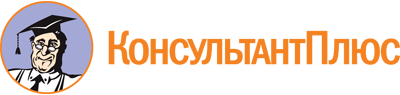 Федеральный закон от 18.07.2006 N 109-ФЗ
(ред. от 31.07.2023)
"О миграционном учете иностранных граждан и лиц без гражданства в Российской Федерации"
(с изм. и доп., вступ. в силу с 26.10.2023)Документ предоставлен КонсультантПлюс

www.consultant.ru

Дата сохранения: 21.11.2023
 18 июля 2006 годаN 109-ФЗСписок изменяющих документов(в ред. Федеральных законов от 01.12.2007 N 310-ФЗ,от 22.07.2008 N 133-ФЗ, от 23.07.2008 N 160-ФЗ, от 19.07.2009 N 199-ФЗ,от 19.05.2010 N 86-ФЗ, от 27.07.2010 N 229-ФЗ, от 23.12.2010 N 385-ФЗ,от 20.03.2011 N 42-ФЗ, от 01.07.2011 N 169-ФЗ, от 11.07.2011 N 200-ФЗ,от 03.12.2011 N 383-ФЗ, от 06.12.2011 N 400-ФЗ, от 28.07.2012 N 133-ФЗ,от 07.06.2013 N 108-ФЗ, от 25.11.2013 N 317-ФЗ, от 21.12.2013 N 376-ФЗ,от 28.12.2013 N 385-ФЗ, от 22.12.2014 N 446-ФЗ, от 28.11.2015 N 358-ФЗ,от 27.06.2018 N 163-ФЗ, от 29.07.2018 N 257-ФЗ, от 11.10.2018 N 366-ФЗ,от 27.12.2018 N 528-ФЗ, от 01.05.2019 N 100-ФЗ, от 08.06.2020 N 182-ФЗ,от 24.02.2021 N 22-ФЗ, от 14.07.2022 N 304-ФЗ, от 14.07.2022 N 357-ФЗ,от 27.01.2023 N 4-ФЗ, от 28.04.2023 N 156-ФЗ, от 31.07.2023 N 407-ФЗ,с изм., внесенными Постановлением Конституционного Суда РФот 19.07.2017 N 22-П)